			                                                         Student Mini-Lesson__________________________________________________________________________________________Make Your Own Stress BallDoes the prospect of a big test have completely stressed out?  Then what you need is one of those little squeezable balls to take your stress away? You can keep it at your desk to use when you’re really tense.  Have fun!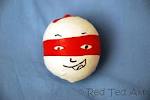 Complete 1-6 BEFORE making the stress ball.1.  Who would MOST likely be interested in doing this project?   A. an infant 		B. an 8-year old		C. A grown-up       D. a very old person2. Why did the author MOST likely write this selection?A. to express feelings about stress  	   B. to persuade readers to try this projectC. to explain how to do this project	   D. to entertain readers with a funny story3.  What would be another good title for this selection?     A. “Beautiful Balloons”				B.  “How to Decorate Balloons”    C. “Fun Project Helps Relieve Stress”   	D.  “Students Stressed by Tests”4.  Which step do you need to do just before filling the balloon with the flour? 5. Why do you not want to overfill the balloon with flour?__________________________________________________________________________________________ 6.  What is the purpose of the asterisk (*) following the last direction?  A. additional information				B. to make the page look prettyC. to separate the sections of the page  	D. to make the end of the directionsComplete 7-8 AFTER making the stress ball.7. Why is it important to pay attention to detail when following directions in a project?8. Why is this project an example of a functional text?TitleWhat will this text be about?Why would you read this?What does it tell you?